               Часто родители вместо чтения сказок предпочитают усаживать детей перед телевизором смотреть мультфильмы или играть за компьютером, в общем, все то, что не требует их личного участия. И это большая ошибка. Чтение вслух – это не просто добрая семейная традиция. Время, проведенное за чтением книжки, не только сближает родителей с малышом, но и прекрасно развивает ребенка. Расширение словарного запаса. Слушая речь взрослых, ребенок в любом случае научится говорить. Однако дети, чьи родители читали им вслух книги, более связно и красочно выражают свои мысли и лучше удерживают внимание, ведь книжный язык намного сложнее разговорного.Тренировка памяти. Слушая сказку или стихотворение, ребенок поначалу запоминает персонажей и ритм, а потом - смысл произведения. Так он постепенно развивает образную и словесно-логическую память. Чтобы помочь малышу, спрашивайте у него, какую история вы недавно читали, просите рассказать ключевые моменты. Навык пересказа пригодится ему в жизни. Также полезно заучивать стихотворения.Развитие воображения. Слушая сказку, стихотворение или рассказ, малыш учится представлять себе описанную ситуацию, может проигрывать ее сначала так, как написано, а потом изменять в ней что – то, добавлять новое.Важные темы. В сказках дети нередко впервые встречаются с противостоянием добра и зла, проблемами морального выбора, трагедиями. Поэтому родителю важно не просто механически зачитывать книгу, а пытаться обсуждать ее с ребенком. Спрашивайте, как бы малыш поступил на месте условного Ивана – царевича. На героях книг можно изучить различные модели поведения добрых и злых героев, придумать альтернативную концовку и привнести, таким образом, элемент игры. Хорошее настроение. Чтение любимой книжки успокаивает дошкольника. Все капризы и обиды, которые могли омрачить день, забываются – и ребенок засыпает в хорошем настроении. Чтобы не получить обратный эффект, выбирайте рассказ для малыша с позитивной концовкой, где добрые силы побеждают зло. Воспитание характера. Даже характер ребенка меняется в лучшую сторону, когда вы ему читаете перед сном. Ученые утверждают, что если читать ребенку книжку хотя бы 15 минут в день, он становится более открытым, послушным, внимательным и смелым.  Развитие умственных способностей. Сказку можно не только читать, но и обсуждать. У маленького слушателя обязательно найдутся вопросы касательно сюжета и слов, которые встречаются в тексте. Поэтому можно смело утверждать, что от чтение перед сном для ребенка полезно тем, что расширяет словарный запас, развивает любознательность, а также фантазию и желание читать самостоятельно.Восприятие мира. Сказки понятны малышам, с помощью действующих персонажей ребенок старается разобраться в том, как устроен мир, понять повседневные вещи и явления. В сказках очень наглядно показано противостояние зла и добра, одиночества и дружбы, любви и ненависти, взаимопомощи и эгоизма.   Пример поведения. Хорошая идея – воспитывать ребенка посредством сказки. Читайте на ночь детскую книжку, герой которой имеет общие с ребенком черты. Поведение персонажа может стать хорошим примером для вашего сына или дочери. Вместе с ним ребенок будет проживать жизненные ситуации и получать такие же уроки жизни.  Ближе к ребенку. Понимание между родителями и детьми, душевную связь можно наладить с помощью чтения перед сном. Если малыш каждый раз просит почитать вас одну и ту же сказку, значит, она получила сильный отклик в его душе. В книжке может быть сосредоточено то, что тревожит дошкольника, вызывает радость или очень интересует в реальной жизни. Зная это, вы сможете найти верный путь к преодолению детских страхов.  Настроиться на сон. Чтение на ночь – отличная семейная традиция. Она укрепляет отношения и помогает всем участникам процесса настроиться на сладкий сон. Поэтому чаще читайте своим детям хотя – бы по 15 – 20 минут. Особенно если весь день пропадаете на работе. Что-бы не случилось, ребенок знает, что сегодня мама перед сном почитает сказку. Это способствует успокоению, помогает справляться со стрессами, сильными эмоциями.                Вечернее чтение, наверное, один из самых радостных моментов общения родителей и детей, возможность вместе перенестись в мир чудес и волшебства и лучший способ с ранних лет прививать ребенку вкус к литературе.Читайте с удовольствием, а не потому, что «надо».
Не заставляйте малыша слушать чтение, если он не хочет.
Читать для ребенка стоит обоим родителям – как маме, так и папе. Это предотвращает «перекосы» в отношениях ребенка с близкими.
Читайте тихо, медленно, спокойно, но выразительно. Не забывайте, что ваш голос создает настроение, мысли и образы в голове малыша.Чтение ребенку перед сном – замечательная традиция, которая сохранилась и по сей день. В семье, где родители читают сказки, растут счастливые и любознательные дети. Именно в дошкольном возрасте очень важно привить ребенку любовь к книгам. Чтобы не опоздать, читайте детям с пеленок, и таким образом налаживайте надежную связь со своим чадом.Сказки-засыпалочки перед сном:Сказка про оленя, который не мог уснутьИрис Ревю — Как Тиша сон искалАндрей Прокофьев — Заячья лапкаМария Шкурина — Медитативная морская сказкаСказка про носорога, который не мог заснутьЧервячки и ежикНаталья Ященко — Как тигренок Полосатик искал кладКак перебраться через ручейСказка о семи зайчикахЩенок Гав-гавКак маленькая зебра и Полосатик мерились полоскамиПолосатик в зоопаркеГде спят облачка-овечкиПочему Полосатики не летают как птицыКот Барсик и червячки в кепочкахВалентин Постников — Колыбельная сказкаСергей Козлов «Сказки о Ежике и Медвежонке»Туве Янссон «Все о муми-троллях»Алан Александр Милн «Винни-Пух и все-все-все»Александр Волков «Волшебник Изумрудного города»Джеймс Барри «Питер Пэн»Астрид Линдгрен «Пеппи Длинный чулок»Эдуард Успенский «Крокодил Гена и его друзья»Ганс Христиан Андерсен «Сказки»Джоэль Харрис «Сказки дядюшки Римуса»Джанни Родари «Сказки по телефону»Памела Трэверс «Мэри Поппинс»Шарль Перро «Сказки»Алексей Толстой «Золотой ключик, или Приключения Буратино»Николай Носов «Живая шляпа. Рассказы» Виктор Драгунский «Денискины рассказы»Марк Твен «Приключения Тома Сойера» Использованная литератураЖурнал «1000 и 1 мелочь. Мы и наши дети» №10 – изд. ООО «Издательский центр «Славянское слово», 2018г.https://skazkii.ru/glavnoe-menyuhttps://skazki.rustih.ru/skazki-zasypalochki-pered-snom/https://www.adme.ru/tvorchestvo.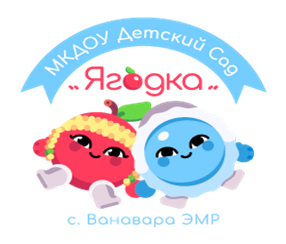 Консультация для родителейНе просто традицияПодготовила воспитательЮлдашева Зульфия  Хуббитдиновна.